Your recent request for information is replicated below, together with our response.1.  How many portable modular cells that police Scotland own in total?Police Scotland do not own any portable modular cells.To be of assistance, I can advise that we did previously lease some for the COP26 event however this was funded by Scottish Government and they were returned on conclusion of the event.2.  Where these are situated exactly?3. Approximately how much does one of these cost per unit?4. How many are not in use at the moment and where are they stored?  As per the response to question one above, Police Scotland  does not own any portable modular cells and so the information sought in these questions is not held by Police Scotland and section 17 of the Act applies.If you require any further assistance, please contact us quoting the reference above.You can request a review of this response within the next 40 working days by email or by letter (Information Management - FOI, Police Scotland, Clyde Gateway, 2 French Street, Dalmarnock, G40 4EH).  Requests must include the reason for your dissatisfaction.If you remain dissatisfied following our review response, you can appeal to the Office of the Scottish Information Commissioner (OSIC) within 6 months - online, by email or by letter (OSIC, Kinburn Castle, Doubledykes Road, St Andrews, KY16 9DS).Following an OSIC appeal, you can appeal to the Court of Session on a point of law only. This response will be added to our Disclosure Log in seven days' time.Every effort has been taken to ensure our response is as accessible as possible. If you require this response to be provided in an alternative format, please let us know.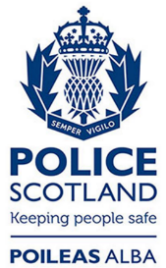 Freedom of Information ResponseOur reference:  FOI 24-0329Responded to:  09 February 2024